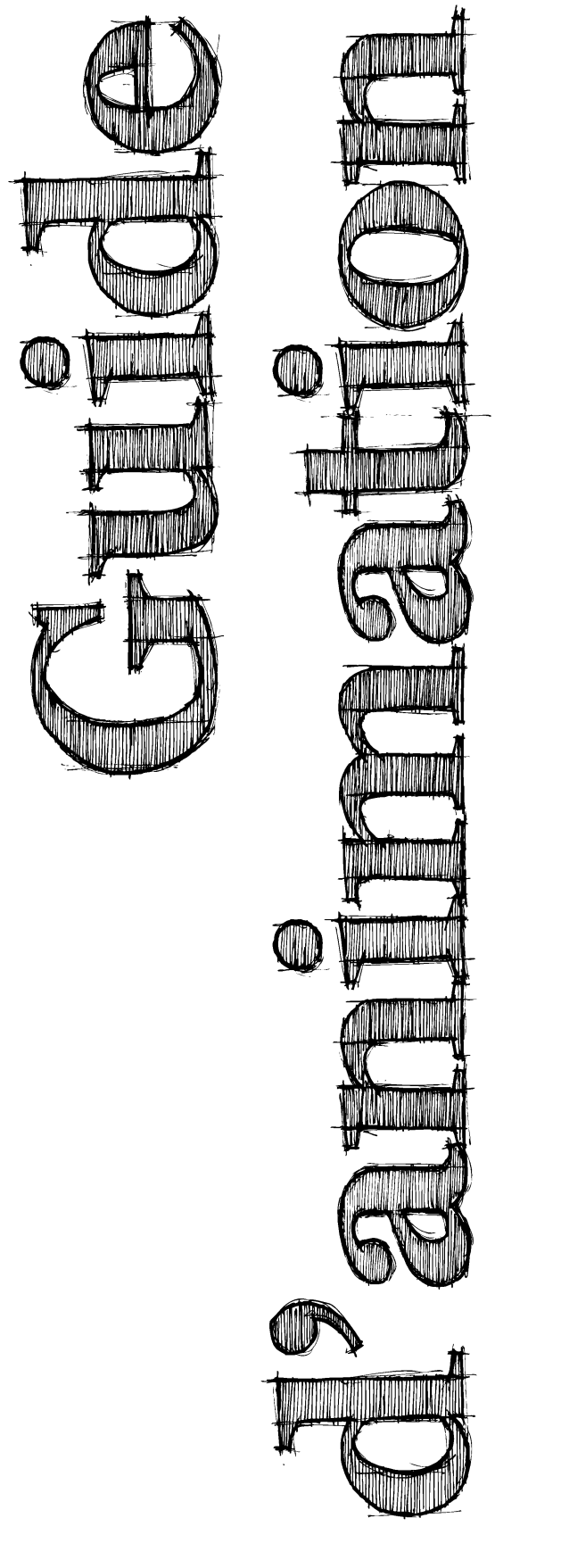 Élaboration 
d'une grille d’évaluation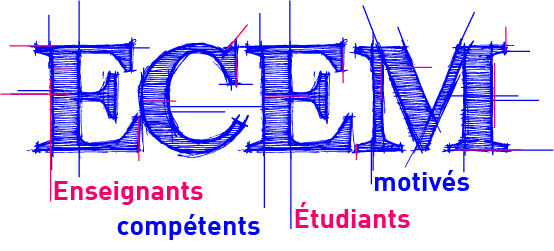 Conception Réjeanne Côté, professeure en sciences de l’éducation à l’UQACJacinthe Tardif, conseillère pédagogique et chargée de cours à l’UQARAvec la collaboration de Joanne Munn, consultante en éducationRemerciementsLe présent document a été élaboré dans le cadre d’une activité de formation rendue possible grâce à un projet du Fonds de développement académique du réseau (FODAR) de l’Université du Québec avec la participation de l’ÉTS, l’UQAC, l’UQAR et l’UQAT.Merci à tous ceux qui ont contribué, particulièrement : Nathalie Jean pour l’édition de la première version du document ;les membres du groupe ECEM : Hélène Bilodeau et Claude Boucher de l’UQAT, Sylvie Doré et Daniel Oliva de l’ÉTS, Claude Galaise de l’UQAR et Damien Hallegatte de l’UQAC, pour leurs commentaires et leur participation à la révision des versions successives.Merci à tous les professeurs et chargés de cours qui ont participé à la mise à l’essai de nos ateliers; leurs commentaires ont permis de bonifier ce matériel. 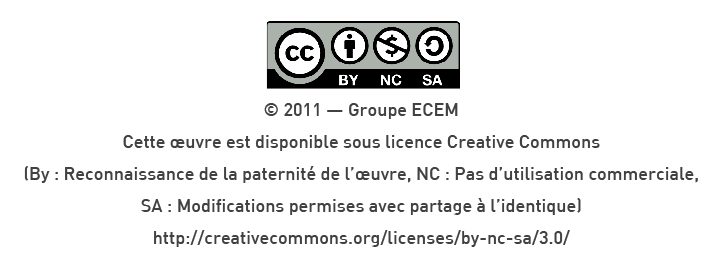 N. B.	Dans le présent document, le masculin est utilisé comme représentant des deux sexes, pour alléger le texte.	Le terme enseignant sera utilisé pour désigner toute personne offrant une prestation de cours universitaire : professeur, chargé de cours, maître d’enseignement, chargé d’enseignement ou étudiant des cycles supérieurs.Table des matièresINTRODUCTIONEn 2005, le Décanat à la formation de l’École de technologie supérieure (ÉTS) a entrepris une démarche dont l’objectif était d’aider les enseignants à améliorer leur pédagogie de manière que les étudiants persévèrent davantage dans leurs études et réussissent mieux. En s’associant à trois autres constituantes du réseau UQ (UQAT, UQAC et UQAR), les responsables de ce dossier ont pu, à l’intérieur d’un projet FODAR (Fonds de développement académique du réseau), réaliser les activités suivantes : ateliers de sensibilisation destinés aux enseignants, rédaction d’un rapport faisant état de la revue de la littérature scientifique et, en 2006, conduite d’une enquête auprès de 1 638 étudiants de premier cycle. Rolland Viau, qui a dirigé les travaux de cette recherche, a par la suite pu définir le profil d’apprentissage des étudiants de cet établissement. De leur côté, les partenaires associés au projet ont eu pour défi de vérifier comment la démarche ÉTS pouvait être adaptée, modifiée ou contextualisée pour répondre à leurs propres réalités.Un deuxième FODAR, « PROJET de réalisation d’ateliers de formation, à l’intention des enseignants, portant sur des stratégies d’enseignement, d’apprentissage et d’accompagnement visant la réussite et la persévérance étudiante, fondées sur leurs caractéristiques d’apprentissage », a permis de poursuivre la démarche amorcée en 2005-2006. Le premier objectif poursuivi était de déterminer les caractéristiques d’apprentissage relatives aux étudiants qui influent sur leur degré de réussite et de persévérance et sur lesquelles le corps professoral peut agir, et ce, par l’analyse de la littérature, des comptes rendus des journées d’étude et de sensibilisation réalisées auprès des enseignants et par les données recueillies lors de l’enquête ÉTS (Viau, 2006; Doré et coll., 2006). On a ainsi déterminé quatre leviers dont la prise en compte pourrait permettre aux enseignants d’améliorer les chances de réussite des étudiants. Ces leviers sont : les activités proposées aux étudiants, les pratiques évaluatives, le climat de classe et le professeur lui-même.Le second objectif visait la création et la mise à l’essai de formations destinées au corps enseignant, la constitution d’une équipe de recherche, l’élaboration et la mise à l’essai d’un modèle de transférabilité pour ces différentes formations. L’atelier « Élaboration d’une grille d’évaluation » est issu des travaux de cette équipe. Ce guide présente une démarche pouvant faciliter la tâche d’un spécialiste du domaine désireux d’animer un atelier réflexion sur le sujet auprès de ses collègues. L’animateur est autorisé à modifier le document afin de mieux s’approprier le matériel et d’en actualiser le contenu.Objectifs de la formationÀ la fin de cette formation, les participants devraient être en mesure:De choisir le type de grille d’évaluation en fonction de leurs besoins et des objectifs poursuivis;D’élaborer une grille d’évaluation après avoir défini les critères, les éléments observables et l’échelle d’appréciation;De s’assurer de la cohérence entre la formulation de la tâche à être évaluée et la grille d’évaluation.En brefLa première partie de cet atelier présente les concepts théoriques et propose aux participants une mise en situation pour expérimenter la démarche d’élaboration d’une grille d’évaluation.Durée : 2-3 heuresLa seconde partie poursuit avec l’élaboration de grilles d’évaluation des participants en équipe. Ces grilles sont ensuite présentées au groupe et commentées par les participants. Les participants auront l’occasion d’échanger, de réfléchir sur les « comment et pourquoi » de l’élaboration d’une grille d’évaluation.Durée : 2-3 heuresLogistiqueLocal de classe aménagé permettant le travail en équipeDocuments à imprimer pour les participants :Cahier de formationAide-mémoire cartonné (annexe )Formulaire d’évaluation (annexe )MatérielFeuilles de couleur pour identification des participants;Tablette de papier chevalet (flipchart) et crayons feutres;Ruban adhésif pour afficher les feuilles mobiles;(Il est intéressant de garder les traces des discussions sur le chevalet car nous pouvons y référer au besoin)Canon de projection et ordinateur (présentation PowerPoint);Rétroprojecteur, transparents et crayons pour transparents ou caméra-document; Tableau noir/blanc et craies crayons feutres.DÉROULEMENT, PROCÉDURES ET MATÉRIEL   ◘Plus ou moins long selon le nombre d’équipes. Le battement de 30 minutes entre 15 h 30 et 16 h pourrait servir ici.ANNEXESMatériel à reproduire pour les participantsCorrigésEst-ce que l'évaluation des apprentissages de vos étudiants vous donne parfois des maux de tête?  Nous vous proposons de participer à un atelier qui vise à s’approprier une démarche pour élaborer une grille d’évaluation d’un travail, d’une présentation orale, d’un laboratoire, d’un séminaire, d’un rapport… Cet atelier consiste à une activité de mise en contexte quant à l’élaboration d’une grille d’évaluation.  Nous aborderons aussi l’utilisation de ces grilles, les avantages et les facteurs qui peuvent influencer le jugement.  Vous serez invités à développer une grille adaptée à votre discipline.  Dans cette optique, apportez un plan de cours et des grilles d’évaluation que vous connaissez ou que vous utilisez déjà.  Nous partagerons nos essais, notre questionnement et préciserons les pièges à éviter tout comme les bonnes pratiques à rechercher. Vous êtes cordialement invités à venir partager le diner qui aura lieu sur place.Inscription auprès de : ________Horaire et local :_____________Mise en situationVous venez de terminer votre premier stage en entreprise. Les chefs de service de l’entreprise vous demandent de leur faire part des résultats de l’expérience principale à laquelle vous avez participée.Ils vous demandent de :décrire brièvement l’expérience situant son but, les équipements utilisés, la durée;présenter sommairement les résultats obtenus;décrire les principales retombées pour l’entreprise au plan environnemental.Vous avez 3 minutes pour faire cet exposé.Vous devez utiliser correctement les termes scientifiques reliés à votre domaine et répondre aux questions. Les autres stagiaires assisteront à votre présentation.Corrigé :Une description complète inclurait les critères par exempleLes critères d’évaluation seront les suivants :Conformité du contenu de l’exposé (description de l’expérience, présentation des résultats et des retombées);Qualité de la langue (utilisation des termes scientifiques, structures des phrases);Langage non-verbal (regard, gestes, posture);Réponses aux questions.Grille à remplirExemples de grillesCORRIGÉ - Activité - Caractéristiques de l’évaluation efficaceCORRIGÉ - Les facteurs ou les erreurs qui peuvent influencer le jugementL’effet de halo et l’effet de contaminationL’effet de l’ordre ou de la position d’une copie dans la pileLa fatigue du correcteur et sa personnalitéLes attentes ou les critères émergents Élaboration d’une grille d’évaluation 
AIDE-MÉMOIRE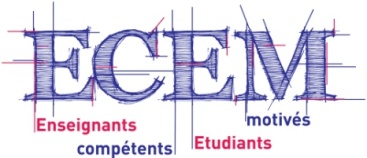 Élaboration d’une grille d’évaluationdate 	- lieu -	Formatrices Évaluation de l’atelierMerci de votre collaboration !Réflexion individuelle préalableRéflexion individuelle préalableRéflexion individuelle préalableRéflexion individuelle préalableHeureDéroulementConceptsDuréeDuréeMatérielMatérielMatérielInvitationUtilisez l’invitation (Annexe ) pour recruter les participantsInvitation AnnexeInvitation AnnexeInvitation AnnexeRéflexion individuelle préalableEnvoyer par courriel aux participants inscrits les questions 2 et 3 de la page 7 – Réflexion individuelle préalableCes problématiques décrites par les participants pourront servir aux activités de l’après-midi.Cahier page 7Cahier page 7Cahier page 7Accueil des participantsAccueil des participantsAccueil des participantsAccueil des participantsAccueil des participantsAccueil des participantsHeureDéroulementConceptsDuréeMatériel8 h45Bienvenue et présentations des animatrices et du contexte FODAR-ECEMDistribuer et présenter le cahier.3 minutesCahier du participant Faire connaissance Demander aux participants de se présenter en ajoutant un mot lié pour eux à « grilles d’évaluation »; Noter sur le flipchart.Activation des connaissancesContextualisation de la formationFlipchart et crayonsPrésenter les objectifs de la formationPréparation à la formationPrésenter l’approche, le rôle attendu des participants Cahier p 6DéroulementPrésenter le déroulement de la journée;Retour sur la réflexion individuelle préalableMise en commun et échanges sur les questions de la réflexion individuelle: recevoir les réponses de personnes volontaires;Situer de nouveau les objectifs de la formation en lien avec les attentes des participants.25minutesCahier p 7brève description de ce qu’est une grilleVocabulaire9 h 10La démarche d’élaborationPréciser le contexteCette partie a beaucoup fait réfléchir les participants! BienLe but, les apprentissages, la tâche et la tâche complexe, les étudiants et le moment5 minutesCahier pages 9-12Les cinq étapesÉtape 1 - Choisir les critères d’évaluation et les éléments observablesÉtape 1 - Choisir les critères d’évaluation et les éléments observablesÉtape 1 - Choisir les critères d’évaluation et les éléments observablesÉtape 1 - Choisir les critères d’évaluation et les éléments observablesÉtape 1 - Choisir les critères d’évaluation et les éléments observablesÉtape 1 - Choisir les critères d’évaluation et les éléments observablesHeureDéroulementConceptsDuréeMatériel9 h 15Situer le contexte du travail qui sera réalisé : élaborer une grille à partir d’une situation.Présenter la mise en situation : A la fin d’un premier stage, des étudiants de 1re année en gestion doivent présenter aux gestionnaires de l’entreprise dans laquelle ils ont fait leur stage les résultats d’une expérience à laquelle ils ont participée. Ils doivent décrire brièvement l’expérience, présenter les résultats obtenus et les retombées éventuelles pour l’entreprise. Ils auront à répondre aux questions suite à l’exposé. Durée de la présentation : 3 minutes.Le professeur veut noter cette présentation et prendre en compte le résultat pour constituer la note de fin de trimestre.5 minutesCahier page 14 1.1  Choisir les critères d’évaluation  (exercice en équipe) :  Demander aux participants de déterminer les critères qui permettront de dire que l’exposé des étudiants en gestion est de qualité; que ce sera un « bon » exposé (4-6 critères).15 minutesCahier page 149 h 35Mise en commun :Reformuler pour en faire des critères et les noter au tableau;Effectuer des regroupements;Sélectionner les 4-5 critères les plus significatifs;Faire ressortir les facteurs qui influencent le plus le choix des critères (ex. avoir enseigné ces éléments, les étudiants ont-ils eu la chance de se pratiquer, est-ce réaliste compte tenu des étudiants, du fait que ce soit un premier stage?, etc.)Critères d’évaluationPrendre le temps de préciser ce que sont des critères.Contexte, consignes, relation énoncés - critèresEn annexe, description plus complète qui intègre les critères 15 minutesTableau/grille vierge1.2  Préciser les éléments observables1.2  Préciser les éléments observables1.2  Préciser les éléments observables1.2  Préciser les éléments observables1.2  Préciser les éléments observables1.2  Préciser les éléments observablesHeureDéroulementConceptsDuréeMatériel9 h 50Éléments observables10 minutesCahier page 15Exercice en équipeDistribuer un critère par équipe.A partir des critères d’évaluation retenus par le groupe, demander aux participants de formuler un ou deux éléments observables sous la forme d’une courte phrase au présent.Mise en communNoter les éléments observables au tableau;Sélectionner les plus significatifs;Les intégrer dans la grille;Faire ressortir l’importance du caractère observable et objectif; de la concision (règles de rédaction).Règles de rédaction :N de critères,Liens avec consigne.15 minutesCahier page  15-1610 h 15PAUSE (VISITE MINI SALON DU LIVRE)Présenter les références en situant les ouvrages susceptibles d’être les plus utiles.15 minutesLectures suggéréesCahier p. 49-50Étape 2 - Choisir l’échelle d’appréciationÉtape 2 - Choisir l’échelle d’appréciationÉtape 2 - Choisir l’échelle d’appréciationÉtape 2 - Choisir l’échelle d’appréciationÉtape 2 - Choisir l’échelle d’appréciationÉtape 2 - Choisir l’échelle d’appréciationHeureDéroulementConceptsDuréeMatériel10 h 30Présentation des différents types d’échelles :À partir d’un exemple lié à l’exercice précédent, présenter différentes échelles;Pour chacune, faire ressortir les avantages, les limites;Accueillir les questions et réactions des participants.Types d’échelles d’appréciation15 minutesCahier pages 17-29Échelles uniformes quantitativesÉchelles uniformes quantitativesÉchelle descriptive analytiqueÉchelle descriptive globaleListe de vérification10 h 45Activité : Mise en situation : Choisir l’échelle et la construire15 minutesCahier page30ÉTAPE 3 - Définir la façon de porter le jugement globalÉTAPE 3 - Définir la façon de porter le jugement globalÉTAPE 3 - Définir la façon de porter le jugement globalÉTAPE 3 - Définir la façon de porter le jugement globalÉTAPE 3 - Définir la façon de porter le jugement globalÉTAPE 3 - Définir la façon de porter le jugement globalHeureDéroulementConceptsDuréeMatériel11 hExposé sur le jugementPrésenter ou proposer une grille d’évaluation à partir de l’exemple travaillé par le groupe;Revenir au contexte de départ : considérer le résultat dans la note finale;Discuter des façons de procéderJugementPondérationSeuil de réussiteDouble standardExercice : Pondérer les critères, les éléments observables et l’échelle de notre grilleAccueillir les propositions des participants;Discuter du seuil de réussite;Discuter de la possibilité d’utiliser un double-standard 15 minutesCahierp.31-37Exemplaires de la grille Exercice cahier p.37Crayons pour transparents 11 h 15Revenir sur l’intention de départ et discuter des possibilités d’utiliser les grilles pour donner de la rétroaction aux étudiants;Présenter et discuter des caractéristiques d’une rétroaction efficace.RétroactionQualités d’une rétroaction efficace10 minutesCahier page 38ÉTAPE 4 - Assembler la grilleÉTAPE 4 - Assembler la grilleÉTAPE 4 - Assembler la grilleÉTAPE 4 - Assembler la grilleÉTAPE 4 - Assembler la grilleÉTAPE 4 - Assembler la grilleHeureDéroulementConceptsDuréeMatérielMatériel11 h 25En groupe :Présenter les modalités dont il faut tenir compte pour l’assemblage de la grille;Discuter de l’importance du caractère pratique de la grille : une page, faciliter la notation, noms, commentaires, date, groupe…Faire assemblage de notre grille en donnant les explications. Remettre les exemples de grilles complétées de la mise en situation (annexe) et des autres exemples.Ajouter des exemples supplémentaires si désiré Ex : tiré de Prégent, Bernard et Kozanitis (p162-172)AssemblageValidationCaractère pratique10 minutesCahier page 39-41Photocopies des grilles en annexeCahier page 39-41Photocopies des grilles en annexeGuide d’utilisationÉTAPE 5 - Expérimenter la grille d’évaluationÉTAPE 5 - Expérimenter la grille d’évaluationÉTAPE 5 - Expérimenter la grille d’évaluationÉTAPE 5 - Expérimenter la grille d’évaluationÉTAPE 5 - Expérimenter la grille d’évaluationÉTAPE 5 - Expérimenter la grille d’évaluationHeureDéroulementConceptsDuréeMatériel11 h 35En groupe :Discuter de l’importance de la validation : la mise à l’essai, la consultation de collègues;Échanger sur le caractère évolutif d’un outil; discuter de l’importance d’adapter l’outil et de le réviser constamment (revenir au contexte d’utilisation).ValidationContexte d’évaluation10 minutesCahier page 43Diapos #39-41Vices de construction et erreurs fréquentes11 h 45Synthèse de l’avant-midiDistribuer et présenter l’aide-mémoire; L’aide-mémoire a été très apprécié. Très bon outil pour faire la synthèse.Démarche d’élaboration 5 minutesAide-mémoire11 h 50DÎNEROu s’il s’agit d’une formation  de trois heures : passer à l’étape Retour et à la Synthèse finale et évaluation 1 h10 Les facteurs qui peuvent influencer le jugementLes facteurs qui peuvent influencer le jugementLes facteurs qui peuvent influencer le jugementLes facteurs qui peuvent influencer le jugementLes facteurs qui peuvent influencer le jugementLes facteurs qui peuvent influencer le jugementHeureDéroulementConceptsDuréeMatériel13 h Présentation déroulement de l’après-midiExercice individuel : les qualités d’une bonne évaluation :Compléter l’exercice d’association sur les qualités d’une bonne Selon l’évolution du evrait-on enlever cet exercice afin d’allouer plus de temps à l’élaboration de leur grille?Retour en grand groupe Qualités d’une bonne évaluation10 minutesCahier page 42Exercice en équipes : Facteurs qui peuvent influencer le jugementPrésenter les facteurs;Facteurs qui peuvent influencer le jugement Moyens pour contrer ces facteurs15 minutesCahier page 44-46Demander aux participants de déterminer ce qui peut influencer le jugement de la personne qui utilise une grille d’évaluation.Mise en commun : noter les quelques réponses;Élaboration d’une grille d’évaluation par les participantsÉlaboration d’une grille d’évaluation par les participantsÉlaboration d’une grille d’évaluation par les participantsÉlaboration d’une grille d’évaluation par les participantsÉlaboration d’une grille d’évaluation par les participantsÉlaboration d’une grille d’évaluation par les participantsÉlaboration d’une grille d’évaluation par les participantsHeureDéroulementConceptsDuréeMatériel13 h 25Exercice en équipeDemander aux participants d’élaborer, de réviser ou d’améliorer une grille d’évaluation (un outil utile pour leur enseignement).Circuler et répondre aux questions.Demander aux participants de transcrire sur un transparent la grille qu’ils ont élaborée.Retour sur l’ensemble des concepts60 minutesCahierAide-mémoireTransparents pour la présentation des grilles ou photocopies grille vierge14 h 25PAUSE15 minutes14 h 40Mise en commun : présentation des grilles élaborées par les participants. Préciser le temps alloué pour chaque équipe.Demander aux autres participants de donner un point positif et un commentaire constructif après les présentationsInsister sur le contexte d’évaluation (amener les participants à préciser la tâche demandée aux étudiants, le but, etc.).Établir des liens avec les règles de rédaction.Retour sur tous les concepts45 minutesAide-mémoire et cahierRétroprojecteur et transparents préparés par les participants ou caméra documentSynthèse et évaluation de la journéeSynthèse et évaluation de la journéeSynthèse et évaluation de la journéeSynthèse et évaluation de la journéeSynthèse et évaluation de la journéeSynthèse et évaluation de la journéeHeureDéroulementConceptsDuréeMatériel15 h 25Exercice individuelDemander aux participants de faire une synthèse personnelle.Accueillir les commentaires.Présenter le suivi envisagé s’il y a lieu.Objectivation15 minutesCahier page 48Lectures suggérées15 h 45 – 16 hFaire le lien avec les attentesRemercier et saluer les participants10 minutesInvitationÉvaluation Évaluation Évaluation Évaluation Évaluation Évaluation Évaluation Évaluation CritèresÉléments observablesÉchelleÉchelleÉchelleÉchelleÉchelleÉchelleCritèresÉléments observablesCritèresÉléments observables%Échelle d’appréciationÉchelle d’appréciationÉchelle d’appréciationÉchelle d’appréciationCritèresÉléments observables%Très insatisfaisantInsatisfaisantSatisfaisantTrès satisfaisantContenu de l’exposé/40La description de l’expérience permet d’en comprendre clairement : le but, les équipements utilisés, la durée.Contenu de l’exposé/40Les principaux résultats sont présentés clairement.Contenu de l’exposé/40Les explications fournies sur les retombées permettent de comprendre les impacts sur l’environnement.Qualité de la langue/20Les termes scientifiques sont utilisés à bon escient.Qualité de la langue/20Les phrases sont bien construites.Efficacité du langage non-verbal/20L’étudiant balaie du regard l’ensemble de l’auditoire.Efficacité du langage non-verbal/20Les gestes sont assurés et naturels.Réponses aux questions/15Les réponses aux questions démontrent une compréhension du sujet (de l’expérience réalisée).CritèresÉléments observables%Échelle d’appréciationÉchelle d’appréciationÉchelle d’appréciationÉchelle d’appréciationCritèresÉléments observables%Très insatisfaisantInsatisfaisantSatisfaisantTrès satisfaisantContenu de l’exposé/45La description de l’expérience permet d’en comprendre clairement : le but, les équipements utilisés, la durée./151-2-3-45-6-7-89-10-11-1213-14-15Contenu de l’exposé/45Les principaux résultats sont présentés clairement./151-2-3-45-6-7-89-10-11-1213-14-15Contenu de l’exposé/45Les explications fournies sur les retombées permettent de comprendre les impacts sur l’environnement./151-2-3-45-6-7-89-10-11-1213-14-15Qualité de la langue/20Les termes scientifiques sont utilisés à bon escient./121-2-34-5-67-8-910-11-12Qualité de la langue/20Les phrases sont bien construites./81-23-45-67-8Efficacité du langage non-verbal/20L’étudiant balaie du regard l’ensemble de l’auditoire./121-2-34-5-67-8-910-11-12Efficacité du langage non-verbal/20Les gestes sont assurés et naturels./81-23-45-67-8Réponses aux questions/15Les réponses aux questions démontrent une compréhension du sujet (de l’expérience réalisée)./151-2-3-45-6-7-89-10-11-1213-14-15Total/100Total/100CritèresÉléments observables%Échelle d’appréciationÉchelle d’appréciationÉchelle d’appréciationÉchelle d’appréciationCritèresÉléments observables%Très insatisfaisantInsatisfaisantSatisfaisantTrès satisfaisantContenu de l’exposé/45La description de l’expérience permet d’en comprendre clairement : le but, les équipements utilisés, la durée./15481215Contenu de l’exposé/45Les principaux résultats sont présentés clairement./15481215Contenu de l’exposé/45Les explications fournies sur les retombées permettent de comprendre les impacts sur l’environnement. /15481215Qualité de la langue/20Les termes scientifiques sont utilisés à bon escient. /1236912Qualité de la langue/20Les phrases sont bien construites./82468Efficacité du langage non-verbal/20L’étudiant balaie du regard l’ensemble de l’auditoire./1236912Efficacité du langage non-verbal/20Les gestes sont assurés et naturels./82468Réponses aux questions/15Les réponses aux questions démontrent une compréhension du sujet (de l’expérience réalisée)./15481215Activité - Caractéristiques de l’évaluation efficaceActivité - Caractéristiques de l’évaluation efficaceActivité - Caractéristiques de l’évaluation efficaceActivité - Caractéristiques de l’évaluation efficaceÀ partir du choix de mots, inscrivez, dans la colonne de gauche, les mots ou expressions correspondant aux descriptions présentées dans la colonne de droite. Le même mot ne peut revenir 2 fois.À partir du choix de mots, inscrivez, dans la colonne de gauche, les mots ou expressions correspondant aux descriptions présentées dans la colonne de droite. Le même mot ne peut revenir 2 fois.À partir du choix de mots, inscrivez, dans la colonne de gauche, les mots ou expressions correspondant aux descriptions présentées dans la colonne de droite. Le même mot ne peut revenir 2 fois.À partir du choix de mots, inscrivez, dans la colonne de gauche, les mots ou expressions correspondant aux descriptions présentées dans la colonne de droite. Le même mot ne peut revenir 2 fois.claireéducativeindividualiséeimmédiatejustifiéeorientée vers l’avenirpositiverégulièreImmédiateRemettez les évaluations aussi rapidement que possible après les travaux.Remettez les évaluations aussi rapidement que possible après les travaux.Remettez les évaluations aussi rapidement que possible après les travaux.RégulièreEssayez de commenter régulièrement les travaux des étudiants. Même s’il ne s’agit que de reconnaître qu’on a bien suivi vos conseils, il est important que les étudiants l’entendent.Essayez de commenter régulièrement les travaux des étudiants. Même s’il ne s’agit que de reconnaître qu’on a bien suivi vos conseils, il est important que les étudiants l’entendent.Essayez de commenter régulièrement les travaux des étudiants. Même s’il ne s’agit que de reconnaître qu’on a bien suivi vos conseils, il est important que les étudiants l’entendent.IndividualiséeFaites comprendre aux étudiants que vous respectez suffisamment leurs travaux pour accorder une attention particulière à leurs efforts. Tout en personnalisant vos commentaires, ils ne doivent pas porter sur la personnalité des étudiants. Ne leur laissez pas croire que c’est leur personne qui est prise en défaut.Faites comprendre aux étudiants que vous respectez suffisamment leurs travaux pour accorder une attention particulière à leurs efforts. Tout en personnalisant vos commentaires, ils ne doivent pas porter sur la personnalité des étudiants. Ne leur laissez pas croire que c’est leur personne qui est prise en défaut.Faites comprendre aux étudiants que vous respectez suffisamment leurs travaux pour accorder une attention particulière à leurs efforts. Tout en personnalisant vos commentaires, ils ne doivent pas porter sur la personnalité des étudiants. Ne leur laissez pas croire que c’est leur personne qui est prise en défaut.ClaireSoyez aussi clair que possible dans vos jugements. Dès le début faites connaître les critères d’évaluation. Décrivez les actions particulières auxquelles vous êtes favorables ou défavorables. Écrivez vos commentaires dans un style compréhensible.Soyez aussi clair que possible dans vos jugements. Dès le début faites connaître les critères d’évaluation. Décrivez les actions particulières auxquelles vous êtes favorables ou défavorables. Écrivez vos commentaires dans un style compréhensible.Soyez aussi clair que possible dans vos jugements. Dès le début faites connaître les critères d’évaluation. Décrivez les actions particulières auxquelles vous êtes favorables ou défavorables. Écrivez vos commentaires dans un style compréhensible.PositiveAvant de formuler des commentaires sur les travaux des étudiants, reconnaissez leurs efforts, même s’ils vous paraissent minces. Montrez que vous appréciez ce qui est bon en même temps que vous prêtez attention aux améliorations à apporter.Avant de formuler des commentaires sur les travaux des étudiants, reconnaissez leurs efforts, même s’ils vous paraissent minces. Montrez que vous appréciez ce qui est bon en même temps que vous prêtez attention aux améliorations à apporter.Avant de formuler des commentaires sur les travaux des étudiants, reconnaissez leurs efforts, même s’ils vous paraissent minces. Montrez que vous appréciez ce qui est bon en même temps que vous prêtez attention aux améliorations à apporter.Orientée vers l’avenirFaites des recommandations précises quant aux actions à entreprendre à court et à long terme.Faites des recommandations précises quant aux actions à entreprendre à court et à long terme.Faites des recommandations précises quant aux actions à entreprendre à court et à long terme.JustifiéeVérifiez dans quelle mesure vos commentaires sont faits dans l’intérêt des étudiants. Ils ont le droit de savoir ce qu’ils doivent améliorer tout en étant assurés de votre intérêt vis-à-vis leur apprentissage.Vérifiez dans quelle mesure vos commentaires sont faits dans l’intérêt des étudiants. Ils ont le droit de savoir ce qu’ils doivent améliorer tout en étant assurés de votre intérêt vis-à-vis leur apprentissage.Vérifiez dans quelle mesure vos commentaires sont faits dans l’intérêt des étudiants. Ils ont le droit de savoir ce qu’ils doivent améliorer tout en étant assurés de votre intérêt vis-à-vis leur apprentissage.ÉducativeDemandez-vous : « Qu’est-ce que l’étudiant apprend de mes commentaires? » Une bonne évaluation ne doit pas donner simplement à l’étudiant l’impression qu’il a réussi ou non son travail : elle doit également guider l’apprentissage.Demandez-vous : « Qu’est-ce que l’étudiant apprend de mes commentaires? » Une bonne évaluation ne doit pas donner simplement à l’étudiant l’impression qu’il a réussi ou non son travail : elle doit également guider l’apprentissage.Demandez-vous : « Qu’est-ce que l’étudiant apprend de mes commentaires? » Une bonne évaluation ne doit pas donner simplement à l’étudiant l’impression qu’il a réussi ou non son travail : elle doit également guider l’apprentissage.Activité - Les facteurs ou les erreurs qui peuvent influencer le jugement Brève descriptionPistes de solutionsLa personne qui évalue peut être influencée par certains attributs ou caractéristiques de présentation des étudiants comme la calligraphie, la propreté, la mise en page, etc. Cela fait en sorte qu’elle peut surestimer ou sous-estimer la performance.Dans le cas de l’évaluation d’une production,corriger les copies à l’aveugle : ne pas prendre connaissance du nom des étudiants avant de procéder à l’évaluation.Le jugement porté ou les notes accordées antérieurement peuvent influencer la personne qui évalue. Elle peut exiger davantage d’un étudiant qu’elle a déjà jugé fort par exemple.Se référer à la grille d’évaluation; aux critères et aux éléments observables.Comparer la production ou la performance aux critères attendus et non à ce que l’on connaît de l’étudiant.Brève descriptionPistes de solutionsLa personne qui évalue peut se laisser influencer par la qualité de la production ou de la performance qu’il vient tout juste d’évaluer. Par exemple, un travail moyen paraît bon s’il suit un travail médiocre. N’évaluer que quelques productions à la fois en tenant compte de peu de critères en même temps.Évaluer un critère à la fois, puis changer l’ordre des copies pour corriger un autre critère.Se pencher sur un critère à la fois, mais pour tous les étudiants.Privilégier des échelles descriptives qui sont plus précises.Brève descriptionPistes de solutionsLe nombre de copies à évaluer et l’attention requise par l’utilisation d’une grille d’évaluation, la surcharge de fin de trimestre font en sorte que la personne qui évalue peut se fatiguer. Il est possible qu’elle soit moins sévère ou moins indulgente au fur et à mesure qu’elle corrige.Aussi, certaines personnes sont systématiquement trop indulgentes ou trop sévères peu importe l’outil d’évaluation. D’autres ne désirent pas ou hésitent à se compromettre et tendent à donner le même résultat à tous les étudiants.Évaluer quelques copies à la fois. Prévoir évaluer les productions ou les performances à plusieurs occasions et non en une seule fois.Prendre des pauses.Évaluer avec d’autres personnes ou confronter ses évaluations avec celles d’autres juges. Se référer le plus souvent à la grille et aux critères d’évaluation.Brève descriptionPistes de solutionsLa personne qui évalue peut être portée à ajouter ou à appliquer de nouveaux critères en cours de route même si la grille d’évaluation est élaborée. Cela peut modifier sa façon d’évaluer et occasionner un biais important. S’en tenir aux critères préalablement définis ou modifier la grille et évaluer de nouveau toutes les productions et toutes les performances.La mise à l’essai de la grille d’évaluation permet d’éviter ce phénomène. ContexteLa grille est adaptée au contexte dans lequel elle sera utilisée.(But, apprentissages ciblés, caractéristiques des étudiants, etc.)ContexteLa tâche proposée aux étudiants est clairement définie et présentée par écrit.(Problème, consignes, durée, exigences, matériel autorisé, critères d’évaluation, etc.)Critères d’évaluation et
éléments observablesLes critères décrivent de façon exhaustive l’objet à évaluer.(Qualités d’un produit, étapes d’un processus ou d’une démarche, comportements à adopter, etc.)Critères d’évaluation et
éléments observablesLes éléments observables sont en lien avec les critères d’évaluation.Critères d’évaluation et
éléments observablesLes éléments observables sont exprimés par une phrase courte au présent et à la forme affirmative.Critères d’évaluation et
éléments observablesLe nombre de critères et d’éléments observables est suffisant pour couvrir les principales dimensions ou qualités de l’objet évalué. (De préférence maximum de 10.)Critères d’évaluation et
éléments observablesLes éléments observables sont indépendants les uns des autres.Critères d’évaluation et
éléments observablesLes éléments observables sont placés dans l’ordre naturel de leur apparition, si possible.Échelle d’appréciationLe type d’échelle est adapté au but de l’évaluation et à l’objet à évaluer.(Échelle uniforme quantitative ou qualitative, ou échelle descriptive.)Échelle d’appréciationLe nombre d’échelons est adapté au but de l’évaluation et à l’objet à évaluer.(De trois à dix; suggestion : 4 échelons.)Échelle d’appréciationPour une échelle qualitative, les qualités ou caractéristiques retenues concordent bien avec le critère d’évaluation.Échelle d’appréciationPour une échelle descriptive, les descriptions sont précises et graduées.Jugement globalLa pondération reflète l’importance des critères.Jugement globalLes règles pour porter le jugement tiennent compte de l’importance de certains critères, de ce qui a été enseigné, du développement de la compétence ou l’habileté attendue, de la place du cours dans le programme, etc.Jugement globalS’il y a lieu, le résultat se calcule aisément en nombres entiers.Présentation matérielleLa grille est facile d’utilisation.Présentation matérielleLa façon d’indiquer les jugements est simple et relativement rapide.Présentation matérielleUn espace est prévu pour l’identification de l’étudiant, de la personne qui évalue, la date de l’évaluation et des commentaires.Êtes-vous :Êtes-vous :Êtes-vous :Êtes-vous :Êtes-vous :Êtes-vous :Êtes-vous :Êtes-vous :Êtes-vous :Êtes-vous :Êtes-vous :Êtes-vous :Professeur (1 an ou 2 d’expérience)Professeur (1 an ou 2 d’expérience)Professeur (1 an ou 2 d’expérience)Professeur (1 an ou 2 d’expérience)Professeur (1 an ou 2 d’expérience)Professeur (1 an ou 2 d’expérience)Professeur (1 an ou 2 d’expérience)Professeur (1 an ou 2 d’expérience)Professeur (1 an ou 2 d’expérience)Professeur (1 an ou 2 d’expérience)Professeur (1 an ou 2 d’expérience)Professeur (1 an ou 2 d’expérience)Professeur (1 an ou 2 d’expérience)Professeur (1 an ou 2 d’expérience)Professeur (1 an ou 2 d’expérience)Professeur (1 an ou 2 d’expérience)Professeur (1 an ou 2 d’expérience)Professeur (1 an ou 2 d’expérience)Professeur (1 an ou 2 d’expérience)Professeur (1 an ou 2 d’expérience)Professeur (1 an ou 2 d’expérience)Professeur (1 an ou 2 d’expérience)Professeur (1 an ou 2 d’expérience)Professeur (1 an ou 2 d’expérience)Professeur (1 an ou 2 d’expérience)Professeur (1 an ou 2 d’expérience)Professeur (1 an ou 2 d’expérience)Professeur (3 ans d’expérience et plus)Professeur (3 ans d’expérience et plus)Professeur (3 ans d’expérience et plus)Professeur (3 ans d’expérience et plus)Professeur (3 ans d’expérience et plus)Professeur (3 ans d’expérience et plus)Professeur (3 ans d’expérience et plus)Professeur (3 ans d’expérience et plus)Professeur (3 ans d’expérience et plus)Professeur (3 ans d’expérience et plus)Professeur (3 ans d’expérience et plus)Professeur (3 ans d’expérience et plus)Professeur (3 ans d’expérience et plus)Professeur (3 ans d’expérience et plus)Professeur (3 ans d’expérience et plus)Professeur (3 ans d’expérience et plus)Professeur (3 ans d’expérience et plus)Professeur (3 ans d’expérience et plus)Professeur (3 ans d’expérience et plus)Professeur (3 ans d’expérience et plus)Professeur (3 ans d’expérience et plus)Professeur (3 ans d’expérience et plus)Professeur (3 ans d’expérience et plus)Professeur (3 ans d’expérience et plus)Professeur (3 ans d’expérience et plus)Professeur (3 ans d’expérience et plus)Professeur (3 ans d’expérience et plus)Chargé de cours (1 ou 2 trimestres d’expérience)Chargé de cours (1 ou 2 trimestres d’expérience)Chargé de cours (1 ou 2 trimestres d’expérience)Chargé de cours (1 ou 2 trimestres d’expérience)Chargé de cours (1 ou 2 trimestres d’expérience)Chargé de cours (1 ou 2 trimestres d’expérience)Chargé de cours (1 ou 2 trimestres d’expérience)Chargé de cours (1 ou 2 trimestres d’expérience)Chargé de cours (1 ou 2 trimestres d’expérience)Chargé de cours (1 ou 2 trimestres d’expérience)Chargé de cours (1 ou 2 trimestres d’expérience)Chargé de cours (1 ou 2 trimestres d’expérience)Chargé de cours (1 ou 2 trimestres d’expérience)Chargé de cours (1 ou 2 trimestres d’expérience)Chargé de cours (1 ou 2 trimestres d’expérience)Chargé de cours (1 ou 2 trimestres d’expérience)Chargé de cours (1 ou 2 trimestres d’expérience)Chargé de cours (1 ou 2 trimestres d’expérience)Chargé de cours (1 ou 2 trimestres d’expérience)Chargé de cours (1 ou 2 trimestres d’expérience)Chargé de cours (1 ou 2 trimestres d’expérience)Chargé de cours (1 ou 2 trimestres d’expérience)Chargé de cours (1 ou 2 trimestres d’expérience)Chargé de cours (1 ou 2 trimestres d’expérience)Chargé de cours (1 ou 2 trimestres d’expérience)Chargé de cours (1 ou 2 trimestres d’expérience)Chargé de cours (1 ou 2 trimestres d’expérience)Chargé de cours (3 trimestres ou plus d’expérience)Chargé de cours (3 trimestres ou plus d’expérience)Chargé de cours (3 trimestres ou plus d’expérience)Chargé de cours (3 trimestres ou plus d’expérience)Chargé de cours (3 trimestres ou plus d’expérience)Chargé de cours (3 trimestres ou plus d’expérience)Chargé de cours (3 trimestres ou plus d’expérience)Chargé de cours (3 trimestres ou plus d’expérience)Chargé de cours (3 trimestres ou plus d’expérience)Chargé de cours (3 trimestres ou plus d’expérience)Chargé de cours (3 trimestres ou plus d’expérience)Chargé de cours (3 trimestres ou plus d’expérience)Chargé de cours (3 trimestres ou plus d’expérience)Chargé de cours (3 trimestres ou plus d’expérience)Chargé de cours (3 trimestres ou plus d’expérience)Chargé de cours (3 trimestres ou plus d’expérience)Chargé de cours (3 trimestres ou plus d’expérience)Chargé de cours (3 trimestres ou plus d’expérience)Chargé de cours (3 trimestres ou plus d’expérience)Chargé de cours (3 trimestres ou plus d’expérience)Chargé de cours (3 trimestres ou plus d’expérience)Chargé de cours (3 trimestres ou plus d’expérience)Chargé de cours (3 trimestres ou plus d’expérience)Chargé de cours (3 trimestres ou plus d’expérience)Chargé de cours (3 trimestres ou plus d’expérience)Chargé de cours (3 trimestres ou plus d’expérience)Chargé de cours (3 trimestres ou plus d’expérience)Autre, précisez:Autre, précisez:Autre, précisez:Autre, précisez:Indiquez votre niveau de satisfaction au regard de l’activité de formation. Indiquez votre niveau de satisfaction au regard de l’activité de formation. Indiquez votre niveau de satisfaction au regard de l’activité de formation. Indiquez votre niveau de satisfaction au regard de l’activité de formation. Indiquez votre niveau de satisfaction au regard de l’activité de formation. Indiquez votre niveau de satisfaction au regard de l’activité de formation. Indiquez votre niveau de satisfaction au regard de l’activité de formation. Indiquez votre niveau de satisfaction au regard de l’activité de formation. Indiquez votre niveau de satisfaction au regard de l’activité de formation. Indiquez votre niveau de satisfaction au regard de l’activité de formation. Indiquez votre niveau de satisfaction au regard de l’activité de formation. Indiquez votre niveau de satisfaction au regard de l’activité de formation. Indiquez votre niveau de satisfaction au regard de l’activité de formation. Indiquez votre niveau de satisfaction au regard de l’activité de formation. Indiquez votre niveau de satisfaction au regard de l’activité de formation. Indiquez votre niveau de satisfaction au regard de l’activité de formation. Indiquez votre niveau de satisfaction au regard de l’activité de formation. Indiquez votre niveau de satisfaction au regard de l’activité de formation. Indiquez votre niveau de satisfaction au regard de l’activité de formation. Indiquez votre niveau de satisfaction au regard de l’activité de formation. Indiquez votre niveau de satisfaction au regard de l’activité de formation. Indiquez votre niveau de satisfaction au regard de l’activité de formation. Indiquez votre niveau de satisfaction au regard de l’activité de formation. Indiquez votre niveau de satisfaction au regard de l’activité de formation. Indiquez votre niveau de satisfaction au regard de l’activité de formation. Indiquez votre niveau de satisfaction au regard de l’activité de formation. Indiquez votre niveau de satisfaction au regard de l’activité de formation. Indiquez votre niveau de satisfaction au regard de l’activité de formation. Indiquez votre niveau de satisfaction au regard de l’activité de formation. Indiquez votre niveau de satisfaction au regard de l’activité de formation. Encerclez le chiffre qui correspond à votre opinion.Encerclez le chiffre qui correspond à votre opinion.Encerclez le chiffre qui correspond à votre opinion.Encerclez le chiffre qui correspond à votre opinion.Encerclez le chiffre qui correspond à votre opinion.Encerclez le chiffre qui correspond à votre opinion.Encerclez le chiffre qui correspond à votre opinion.Encerclez le chiffre qui correspond à votre opinion.Encerclez le chiffre qui correspond à votre opinion.Encerclez le chiffre qui correspond à votre opinion.Encerclez le chiffre qui correspond à votre opinion.Encerclez le chiffre qui correspond à votre opinion.Encerclez le chiffre qui correspond à votre opinion.Encerclez le chiffre qui correspond à votre opinion.Encerclez le chiffre qui correspond à votre opinion.Encerclez le chiffre qui correspond à votre opinion.Encerclez le chiffre qui correspond à votre opinion.Encerclez le chiffre qui correspond à votre opinion.Encerclez le chiffre qui correspond à votre opinion.Encerclez le chiffre qui correspond à votre opinion.Encerclez le chiffre qui correspond à votre opinion.Encerclez le chiffre qui correspond à votre opinion.Encerclez le chiffre qui correspond à votre opinion.Encerclez le chiffre qui correspond à votre opinion.Encerclez le chiffre qui correspond à votre opinion.Encerclez le chiffre qui correspond à votre opinion.Encerclez le chiffre qui correspond à votre opinion.Encerclez le chiffre qui correspond à votre opinion.Encerclez le chiffre qui correspond à votre opinion.Encerclez le chiffre qui correspond à votre opinion.Très insatisfait	Très satisfaitTrès insatisfait	Très satisfaitTrès insatisfait	Très satisfaitTrès insatisfait	Très satisfaitTrès insatisfait	Très satisfaitTrès insatisfait	Très satisfaitTrès insatisfait	Très satisfaitTrès insatisfait	Très satisfaitTrès insatisfait	Très satisfaitTrès insatisfait	Très satisfaitTrès insatisfait	Très satisfaitTrès insatisfait	Très satisfaitTrès insatisfait	Très satisfaitTrès insatisfait	Très satisfaitTrès insatisfait	Très satisfaitTrès insatisfait	Très satisfaitTrès insatisfait	Très satisfaitTrès insatisfait	Très satisfaitTrès insatisfait	Très satisfaitTrès insatisfait	Très satisfaitTrès insatisfait	Très satisfaitTrès insatisfait	Très satisfaitTrès insatisfait	Très satisfaitTrès insatisfait	Très satisfaitTrès insatisfait	Très satisfaitTrès insatisfait	Très satisfaitTrès insatisfait	Très satisfaitTrès insatisfait	Très satisfaitTrès insatisfait	Très satisfaitTrès insatisfait	Très satisfait111123344455667777888999101010Vos objectifs ont-ils été atteints?Vos objectifs ont-ils été atteints?Vos objectifs ont-ils été atteints?Vos objectifs ont-ils été atteints?Vos objectifs ont-ils été atteints?Vos objectifs ont-ils été atteints?Vos objectifs ont-ils été atteints?Vos objectifs ont-ils été atteints?Vos objectifs ont-ils été atteints?Vos objectifs ont-ils été atteints?Vos objectifs ont-ils été atteints?Vos objectifs ont-ils été atteints?NonNonNonNonNonEn partieEn partieEn partieEn partieEn partieEn partieOuiOuiOuiOuiOuiOuiOuiOuiPour chacun des aspects suivants, indiquez votre niveau de satisfaction.Pour chacun des aspects suivants, indiquez votre niveau de satisfaction.Pour chacun des aspects suivants, indiquez votre niveau de satisfaction.Pour chacun des aspects suivants, indiquez votre niveau de satisfaction.Pour chacun des aspects suivants, indiquez votre niveau de satisfaction.Pour chacun des aspects suivants, indiquez votre niveau de satisfaction.Pour chacun des aspects suivants, indiquez votre niveau de satisfaction.Pour chacun des aspects suivants, indiquez votre niveau de satisfaction.Pour chacun des aspects suivants, indiquez votre niveau de satisfaction.Pour chacun des aspects suivants, indiquez votre niveau de satisfaction.Pour chacun des aspects suivants, indiquez votre niveau de satisfaction.Pour chacun des aspects suivants, indiquez votre niveau de satisfaction.Pour chacun des aspects suivants, indiquez votre niveau de satisfaction.Pour chacun des aspects suivants, indiquez votre niveau de satisfaction.Pour chacun des aspects suivants, indiquez votre niveau de satisfaction.Pour chacun des aspects suivants, indiquez votre niveau de satisfaction.Pour chacun des aspects suivants, indiquez votre niveau de satisfaction.Pour chacun des aspects suivants, indiquez votre niveau de satisfaction.Pour chacun des aspects suivants, indiquez votre niveau de satisfaction.Pour chacun des aspects suivants, indiquez votre niveau de satisfaction.Pour chacun des aspects suivants, indiquez votre niveau de satisfaction.Pour chacun des aspects suivants, indiquez votre niveau de satisfaction.Pour chacun des aspects suivants, indiquez votre niveau de satisfaction.Pour chacun des aspects suivants, indiquez votre niveau de satisfaction.Pour chacun des aspects suivants, indiquez votre niveau de satisfaction.Pour chacun des aspects suivants, indiquez votre niveau de satisfaction.Pour chacun des aspects suivants, indiquez votre niveau de satisfaction.Pour chacun des aspects suivants, indiquez votre niveau de satisfaction.Pour chacun des aspects suivants, indiquez votre niveau de satisfaction.Pour chacun des aspects suivants, indiquez votre niveau de satisfaction.Cochez la case appropriée.Cochez la case appropriée.Cochez la case appropriée.Cochez la case appropriée.Cochez la case appropriée.Cochez la case appropriée.Cochez la case appropriée.Cochez la case appropriée.Cochez la case appropriée.Cochez la case appropriée.Cochez la case appropriée.Cochez la case appropriée.Cochez la case appropriée.Cochez la case appropriée.Cochez la case appropriée.Cochez la case appropriée.Cochez la case appropriée.Cochez la case appropriée.Cochez la case appropriée.Cochez la case appropriée.Cochez la case appropriée.Cochez la case appropriée.Cochez la case appropriée.Cochez la case appropriée.Cochez la case appropriée.Cochez la case appropriée.Cochez la case appropriée.Cochez la case appropriée.Cochez la case appropriée.Cochez la case appropriée.Très insatisfait	Très satisfaitTrès insatisfait	Très satisfaitTrès insatisfait	Très satisfaitTrès insatisfait	Très satisfaitTrès insatisfait	Très satisfaitTrès insatisfait	Très satisfaitTrès insatisfait	Très satisfaitTrès insatisfait	Très satisfaitTrès insatisfait	Très satisfaitTrès insatisfait	Très satisfaitTrès insatisfait	Très satisfaitTrès insatisfait	Très satisfaitTrès insatisfait	Très satisfaitTrès insatisfait	Très satisfaitTrès insatisfait	Très satisfaitTrès insatisfait	Très satisfaitTrès insatisfait	Très satisfaitTrès insatisfait	Très satisfaitTrès insatisfait	Très satisfaitTrès insatisfait	Très satisfaitTrès insatisfait	Très satisfaitTrès insatisfait	Très satisfaitTrès insatisfait	Très satisfaitTrès insatisfait	Très satisfaitTrès insatisfait	Très satisfaitTrès insatisfait	Très satisfaitTrès insatisfait	Très satisfaitTrès insatisfait	Très satisfaitTrès insatisfait	Très satisfaitTrès insatisfait	Très satisfait1112344Le contenu de la formationLe contenu de la formationLe contenu de la formationLe contenu de la formationLe contenu de la formationLe contenu de la formationLe contenu de la formationLe contenu de la formationLe contenu de la formationLe contenu de la formationLe contenu de la formationLe contenu de la formationLe contenu de la formationLe contenu de la formation1112344Le déroulement de l’activitéLe déroulement de l’activitéLe déroulement de l’activitéLe déroulement de l’activitéLe déroulement de l’activitéLe déroulement de l’activitéLe déroulement de l’activitéLe déroulement de l’activitéLe déroulement de l’activitéLe déroulement de l’activitéLe déroulement de l’activitéLe déroulement de l’activitéLe déroulement de l’activitéLe déroulement de l’activité1112344Le dynamisme de l’animationLe dynamisme de l’animationLe dynamisme de l’animationLe dynamisme de l’animationLe dynamisme de l’animationLe dynamisme de l’animationLe dynamisme de l’animationLe dynamisme de l’animationLe dynamisme de l’animationLe dynamisme de l’animationLe dynamisme de l’animationLe dynamisme de l’animationLe dynamisme de l’animationLe dynamisme de l’animation1112344La documentation fournie aux participantsLa documentation fournie aux participantsLa documentation fournie aux participantsLa documentation fournie aux participantsLa documentation fournie aux participantsLa documentation fournie aux participantsLa documentation fournie aux participantsLa documentation fournie aux participantsLa documentation fournie aux participantsLa documentation fournie aux participantsLa documentation fournie aux participantsLa documentation fournie aux participantsLa documentation fournie aux participantsLa documentation fournie aux participants1112344Les possibilités d’échanges entre les participantsLes possibilités d’échanges entre les participantsLes possibilités d’échanges entre les participantsLes possibilités d’échanges entre les participantsLes possibilités d’échanges entre les participantsLes possibilités d’échanges entre les participantsLes possibilités d’échanges entre les participantsLes possibilités d’échanges entre les participantsLes possibilités d’échanges entre les participantsLes possibilités d’échanges entre les participantsLes possibilités d’échanges entre les participantsLes possibilités d’échanges entre les participantsLes possibilités d’échanges entre les participantsLes possibilités d’échanges entre les participants1112344Les réponses aux questions des participantsLes réponses aux questions des participantsLes réponses aux questions des participantsLes réponses aux questions des participantsLes réponses aux questions des participantsLes réponses aux questions des participantsLes réponses aux questions des participantsLes réponses aux questions des participantsLes réponses aux questions des participantsLes réponses aux questions des participantsLes réponses aux questions des participantsLes réponses aux questions des participantsLes réponses aux questions des participantsLes réponses aux questions des participants1112344Les possibilités d’application dans mon enseignementLes possibilités d’application dans mon enseignementLes possibilités d’application dans mon enseignementLes possibilités d’application dans mon enseignementLes possibilités d’application dans mon enseignementLes possibilités d’application dans mon enseignementLes possibilités d’application dans mon enseignementLes possibilités d’application dans mon enseignementLes possibilités d’application dans mon enseignementLes possibilités d’application dans mon enseignementLes possibilités d’application dans mon enseignementLes possibilités d’application dans mon enseignementLes possibilités d’application dans mon enseignementLes possibilités d’application dans mon enseignement1112344L’organisation de l’activité (salle, horaire, etc.)L’organisation de l’activité (salle, horaire, etc.)L’organisation de l’activité (salle, horaire, etc.)L’organisation de l’activité (salle, horaire, etc.)L’organisation de l’activité (salle, horaire, etc.)L’organisation de l’activité (salle, horaire, etc.)L’organisation de l’activité (salle, horaire, etc.)L’organisation de l’activité (salle, horaire, etc.)L’organisation de l’activité (salle, horaire, etc.)L’organisation de l’activité (salle, horaire, etc.)L’organisation de l’activité (salle, horaire, etc.)L’organisation de l’activité (salle, horaire, etc.)L’organisation de l’activité (salle, horaire, etc.)L’organisation de l’activité (salle, horaire, etc.)1112344Votre coup de cœur   Votre coup de cœur   Vos commentaires constructifsVos commentaires constructifsY a-t-il des aspects que vous auriez aimé aborder plus en détail?Y a-t-il des aspects que vous auriez aimé aborder plus en détail?Y a-t-il des aspects que vous auriez aimé aborder plus en détail?Avez-vous d’autres commentaires et suggestions?Avez-vous d’autres commentaires et suggestions?Avez-vous d’autres commentaires et suggestions?